AKCE  NA  BŘEZEN                                                                                                                                 Karneval v mateřské školeVe středu 1. 3. 2023 budeme mít ve školce karnevalový rej. Již ráno můžete přijít v kostýmech do třídy. Společně si užijeme den plný karnevalových aktivit.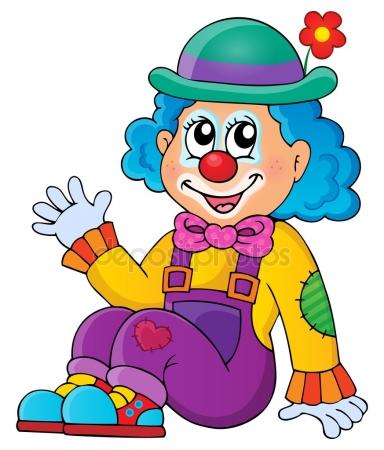 Návštěva základní školyVe středu 22. 3. 2023 půjdeme s dětmi, které nastoupí po prázdninách do školy na návštěvu Masarykovy ZŠ. Podíváme se na průběh vyučování v prvních třídách, zacvičíme si v tělocvičně a společně s prvňáčky si něco vyrobíme.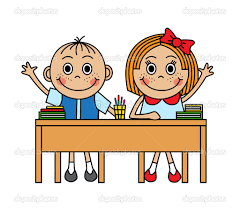 Keramická dílnaS dětmi půjdeme do SVČ na Šumburku vyrábět dárek ke Dni matek. 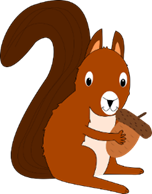 V úterý 28. 3. 2023 jde třída VEVEREK    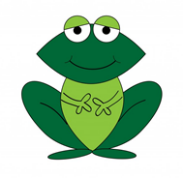 Ve středu 29. 3. 2023 jde třída ŽABIČEK 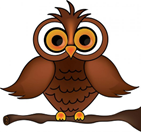 Ve čtvrtek 30. 3. 2023 jde třída SOVIČEK  